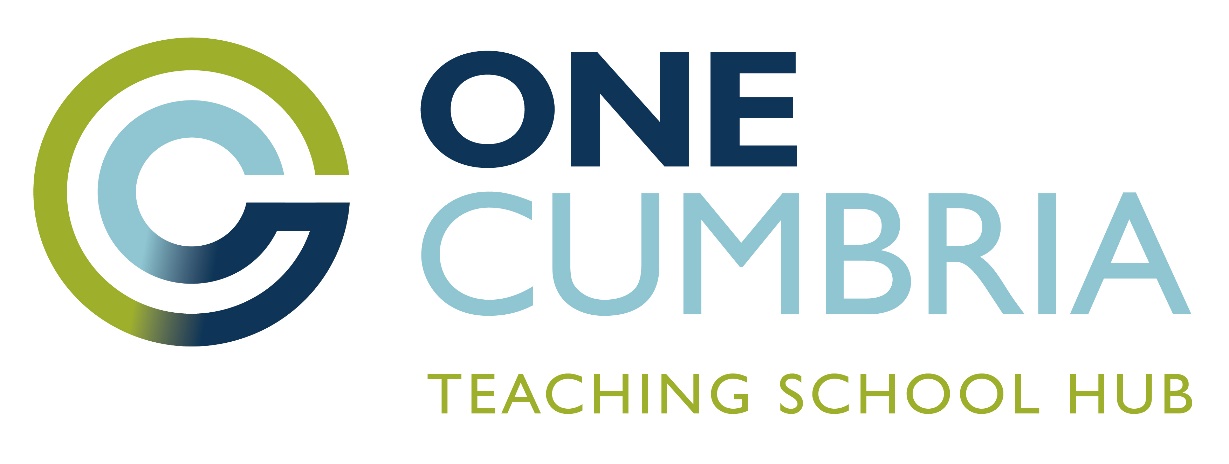 Early Career Teacher Progress ReviewBelow is a form which induction tutors can use to complete progress reviews of Early Career Teachers (ECTs) in any term where a formal assessment is not required. Further guidance is available on GOV.UK.Form handling adviceThis form is for the member of staff assigned as the induction tutor for an ECT to completeOnly a summary of the evidence considered in reviewing the ECT’s progress is required.  There is no need to reproduce all the evidence in detailIn all instances, send copies of this form to the ECT and their designated mentor as well as Tina Beddoe at One Cumbria Teaching School Hub.If an ECT is deemed not to be on track to meet the relevant standards or if copies are requested, send copies of this form to the headteacher/principal.Personal details and induction detailsProgress review period detailsProgress reviews are expected to take place in any term in which a formal assessment is not scheduled.1. At formal assessment points and to successfully complete induction, the ECT’s performance against the Teaching Standards will be assessed.  Based on current performance and rate of progress, is the ECT on track to successfully complete induction by the end of their induction?2. Give brief details for the reason(s) for your answer to question (1).  Where an ECT is deemed not to be on track to successfully complete induction, please list in detail any teaching standards (including personal and professional conduct) where there is cause for concern and how any evidence supports that concern.3. If the ECT is not on track to successfully complete induction, has the ECT been informed?4. If the ECT is not on track to successfully complete induction, has a support plan been put in place?  (If yes, please attached the support plan)5. Has the ECT continued to access a programme of support based on the Early Career Framework and received all of the statutory entitlements?  (If no, please explain why an ECF-based induction has not been accessed or why statutory entitlements have not been met)6. Is the ECT expected to remain at this school for the duration of the next term?If ‘No’ and the ECT is due to complete induction at another establishment, please also provide the leaving date (if known) and details of the establishment where the ECT will continue induction.  An interim formal assessment may instead be required in order to give a fuller picture of the ECT’s progress to date to the new institution and/or appropriate body.Teacher commentsUse this section for the Early Career Teacher to make any brief comments themselves.Part 3 – SignaturesThis progress review was completed by:Induction tutor. Early Career Teacher.In all instances, copies of this progress review should be provided to the ECT and their designated mentor, as well as to One Cumbria.If the answer given to questions (1), (3), (5) or (6) is ‘No’ copies should also be provided to the headteacher/principal and Appropriate Body.  Full name of Early Career Teacher (ECT)ECT Teacher Reference Number (TRN)ECT date of birth (DD/MM/YYYY)School/Academy nameInduction tutor name and roleMentor name and roleProgress review period start dateProgress review period end dateTerm 1 / 2 / 4 / 5 / Other?Is the ECT full-time or part-time? (Give the FTE if PT)FTPTDays absent in this periodYesNoYesNoYesNoYesNoYesNoSignatureDate (DD/MM/YYYY)SignatureDate (DD/MM/YYYY)GDPR statement on data collectionAs documented in Statutory Guidance, Appropriate Bodies are responsible for the collection, retention and storage of data. 